Certificate of Municipal LeadershipCity elected official group viewing certification for web-based training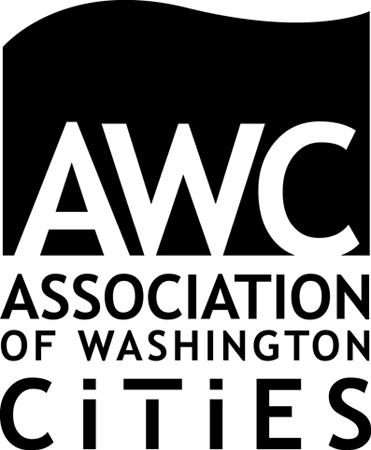 Self-certify by completing the following:City elected officials:I, hereby certify that the individual(s) named herein attended and completed the above mentioned course.Please scan and return form to: cml@awcnet.orgCity name:Date:Webinar title:Webinar date:Name:Date complete:Name:Date complete:Name:Date complete:Name:Date complete:Name:Date complete:Name:Date complete:Name:Date complete:City clerk name (please print)DateCity clerk signature